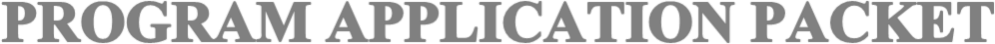 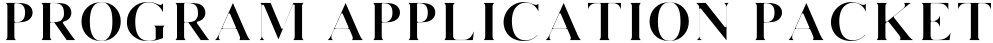 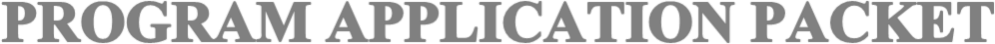 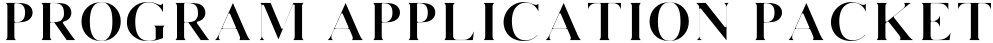 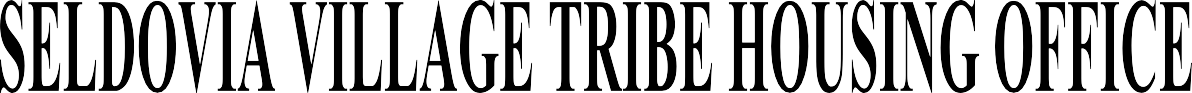 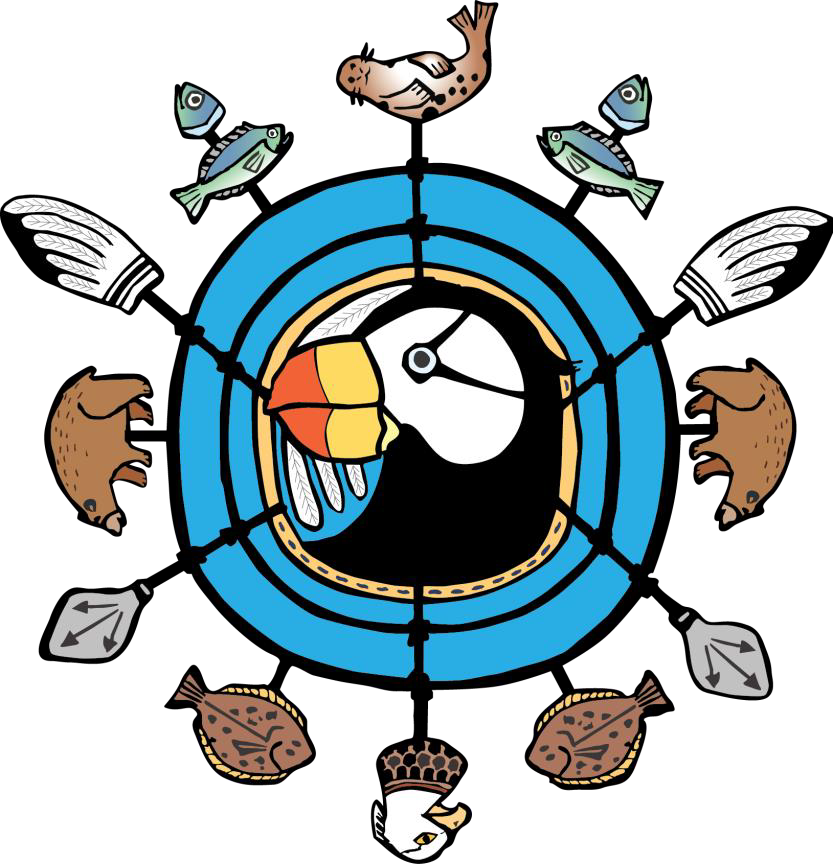 FY 2024Honeybee Nordenson - Housing Program Coordinator Phone: (907) 435-3260E-mail: hnordenson@svt.org Fax: (907) 234-7865SVT RENTAL ASSISTANCE PROGRAMSELDOVIA VILLAGE TRIBE HOUSING PROGRAM206 Main St., P.O. Drawer L, Seldovia, AK 99663 PH: 907 234-7898 ext.245 / FX: 907 234-7865E-mail: hnordenson@svt.orgTable of Contents	2RENTAL ASSISTANCE PROGRAM GUIDELINESThe Seldovia Village Tribe Housing Program has established a program targeted for rental assistance, including first month’s rent and/or security deposits, for our enrolled Tribal members and for other Alaska Native and American Indians who are currently enrolled and are elderly, disabled and/or low-income. Policies and Procedures have been made to allow SVT to provide the following services:To provide assistance to individuals or families in the form of first and/or lastmonth’s rent, housing security deposits and utility deposits.Assistance shall be a Maximum Total of one (1) assist per individual or household per year and shall be provided as a grant.Total Rental Assistance can be no more than $2,500 per individual/household every five (5) years.AND a limit of $8,000. accumulated total of all SVT Housing Programs every five(5) years.Only one (1) individual in the applicant household may participate in the program.Disbursement of funds will be made directly to the landlord, payments to related 3rd parties are prohibited.APPLICANTS MUST:Be a Seldovia Village Tribal Member and/or enrolled Alaska Native or American IndianProvide proof that household income is at, or below, 80% of the current Federal Median Income guidelines set for Kenai Peninsula AlaskaBe elderly, disabled, and/or low income, and can provide proof of needReside within the Seldovia Tribe’s tribal boundariesProvide SVT with a copy of the Rental AgreementProvide verifiable, sustainable income for future rent payments	3APPLICATION CHECKLIST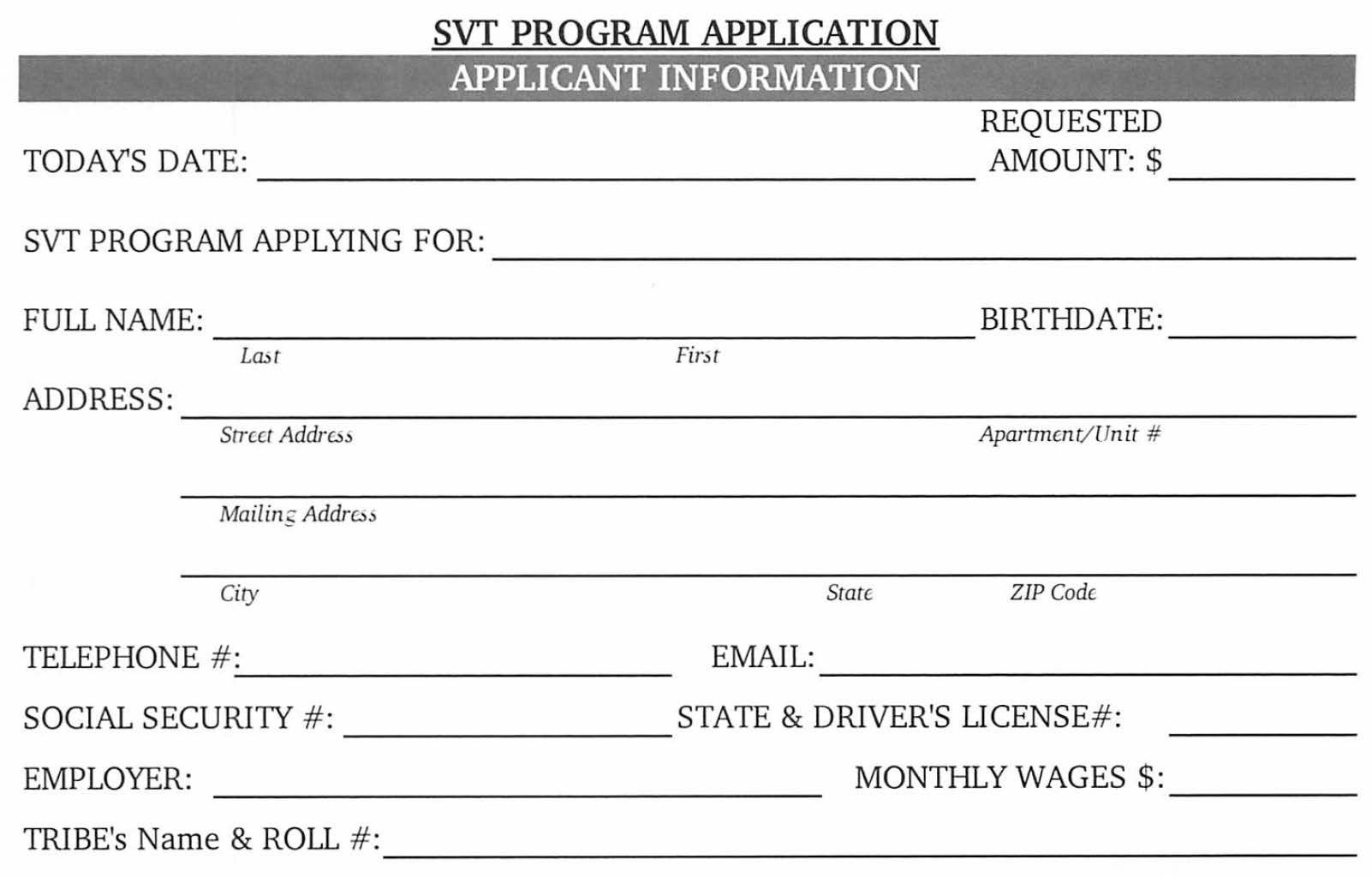 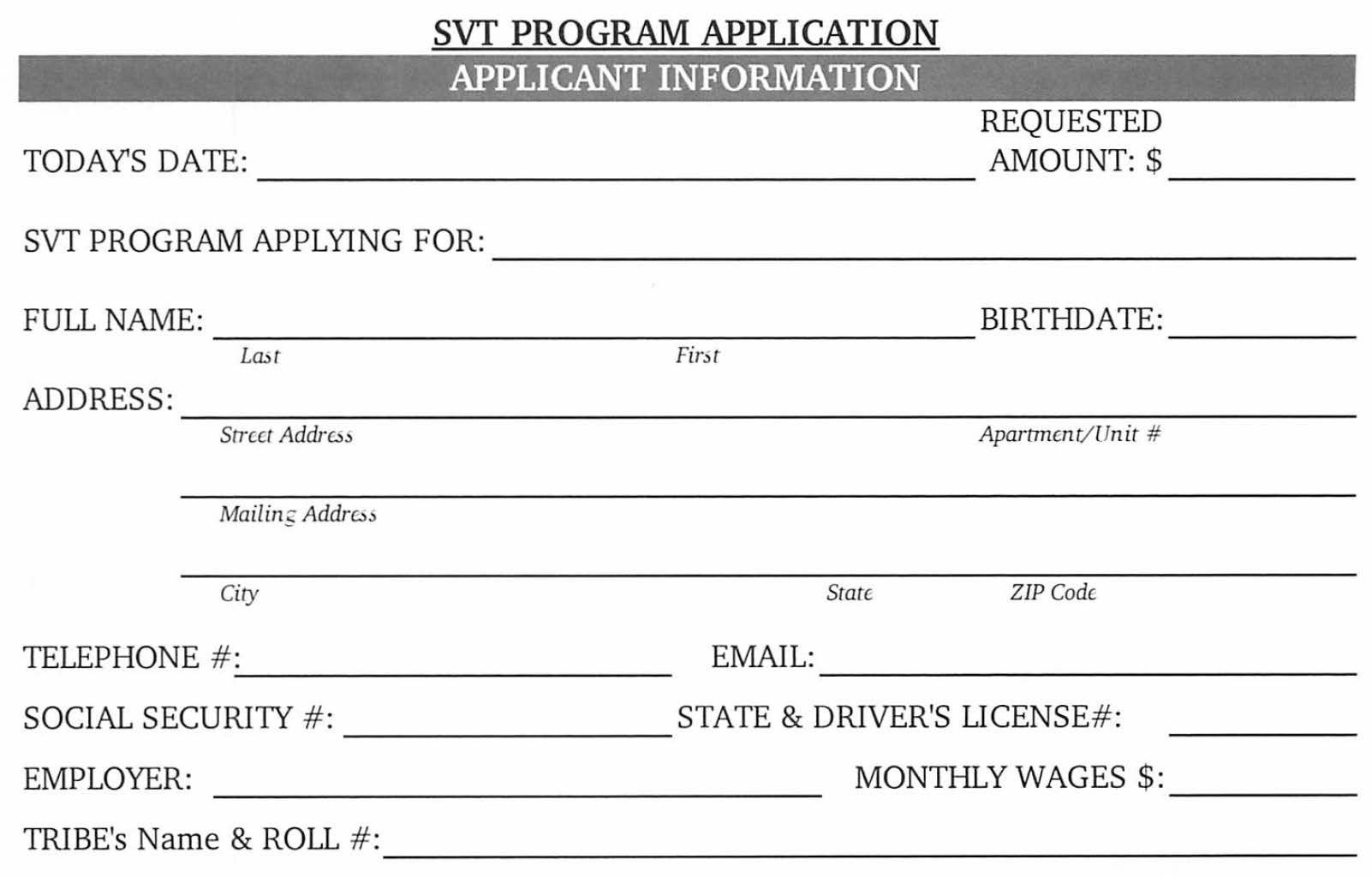 Application form - completely filled out and signed.Past year signed income tax form that was submitted to IRS. Or letter from the IRS, stating that you didn’t have to file for the last year.Proof of income for entire household for last 6 months. Pay stubs, Pensions, Social Security, Disability Payments, VA payments, ATAP-AFDC-FS-AAP printout, Unemployment Benefits payment stubs, Child Support, Alimony.CIB- Certification of Indian Blood (issued by the Bureau of Indian Affairs).Picture ID, Driver’s License or Passport.Original Social Security Cards for Applicant. Social Security cards for all children and all household members age 6 and above.Birth certificates for each child.If Disabled- Proof of Disability from Doctor or other legal source stating disability.Any Native Dividends received monthly, semiannually, or yearly.Any other payments received monthly, semiannually, or yearly.Signed letter from landlord stating amount of rent and security deposit required.Please remember, if information is not brought with you it will only delay the approval process.If you have questions or if you need to make an appointment, please call Honeybee at (907) 435-3260	4Household members: Head of Household 	Name: 	 Birthdate 	Name: 	 Birthdate 	Name 	 Birthdate 	DESCRIPTION OF WHY YOU NEED RENTAL ASSISTANCE:ITEMIZATION OF RENTAL ASSISTANCE REQUIRED:Security DEPOSIT: 	 1st month's RENT: 	 Electric DEPOSIT: 	 Phone DEPOSIT: 	 TOTAL ASSISTANCE REQUESTED: 	APPLICANT CERTIFICATIONI have read and supplied the information in this application and understand that providing false information will disqualify me and can result in legal action.I hereby certify that all information made on or in connection with this application is true and complete to the best of my knowledge. I understand that if I deliberately enter false information on this form, I may receive a $10,000 fine, imprisonment for not more than five years or both. I also understand that any misrepresentation or concealment of material fact will be sufficient groundsfor rejection of my application, removal from any eligibility list, or suspension from any SVT program participation and services.Applicant Signature	DateSVT Housing Program Coordinator's Signature	DATE Rec'd	SVT President/CEO's Signature	DATE approved	5INCOME SOURCESTotal amount received by each household member for each type of income.Verification must be provided before your application is approved.MONTHLY EXPENSESPlease fill in average monthly amountsHAVE YOU PREVIOUSLY RECEIVED ASSISTANCE FROM SELDOVIA VILLAGE TRIBE? YES	NO	IF YES, WHAT TYPE OF ASSISTANCE AND WHEN?	6	7	8CLIENT RIGHTS – RESPONSIBILITIES & GRIEVANCE PROCEDURES	9Seldovia Village Tribe ***** Housing Program Coordinator, Honeybee Nordenson ***** 907-435-3260FY2024 NAHASDA INCOME LIMITS FOR ALASKAAlaska Median Family Income $106,900 [four people]Effective 07/07/2023You must be at or UNDER the 80% Median Income to qualify for this Program Homeowners Assistance Fund is 150% Median 2022 IncomeAK Median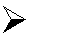 HAF limitSVT Housing ProgramsHousing Down Payment Assistance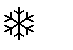 Housing Weatherization/Modernization/Rehabilitation Assistance Tenant Rental AssistanceHousing Assistance for College / Vocational Training Housing Emergency Assistance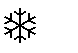 /Users/hnordenson/incomeguidelines/FY2024AKIncomeLimits80andHAF 28July2023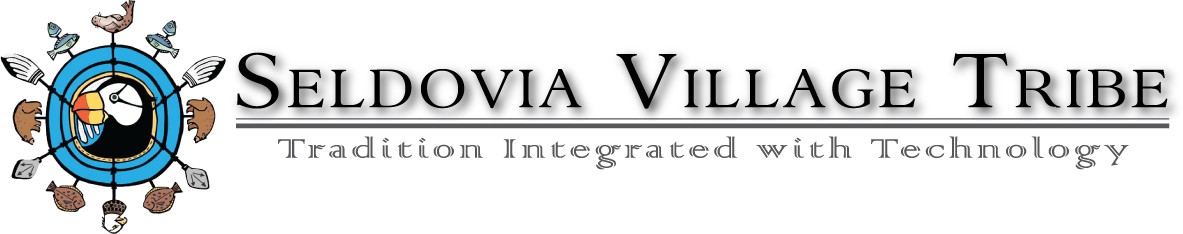 RELEASE OF INFORMATIONI, 	, hereby authorize the release of any information concerning me, to the Seldovia Village Tribe Housing Office, located at 206 Main Street, PO Drawer L, Seldovia, AK 99663. The requested information shall be used solely in the administration of SVT programs, and a reproduction of the release is as valid as the original.CONTACTS MAY INCLUDE, BUT NOT BE LIMITED TO:Public AssistanceDepartment of LaborSocial Security AdministrationVeterans AdministrationDivision of Vocational Rehabilitation (DVR)EmployersNative CorporationsChild Support Enforcement AgencyBureau of Indian AffairsPrivate IndividualsAlaska Permanent Dividend FundAlaska Longevity FundSVT Tribal ServicesOther (Please Name):	THIS AUTHORITY SHALL CONTINUE UNTIL REVOKED IN WRITING BY THE UNDERSIGNED.Applicant Signature	Date	Social Security Number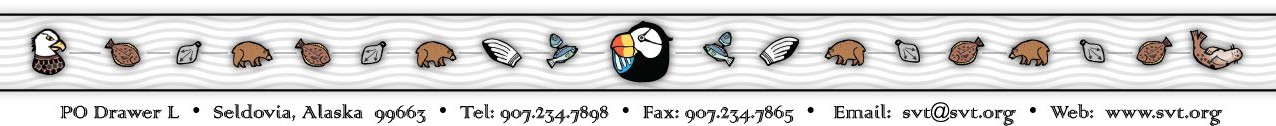 Rental Assistance ProgramTYPE of Income Received30 Day Amount12 Month AmountEmployment IncomeUnemployment BenefitsRetirement/Disability BenefitsSSA Social Security IncomeSSI Supplemental Security IncomeTAN / ATAPGeneral Assistance / APAChild SupportFood Stamps ReceivedAlaska Permanent FundNative Corporation DividendsVA PaymentsOtherTOTALS:TOTALS:TOTALS:Household ExpenseAmountMiscellaneous ExpensesAmountHouse Payment/RentCar PaymentElectricityCar InsuranceHeatingGroceriesPhone (Base Charge)Child CareHome InsuranceOtherOtherOtherOtherTOTALS:TOTALS:TOTALS:TOTALS:TOTALS:THINGS YOU SHOULD KNOWThe Seldovia Village Tribe Housing Program is funded through the U.S. Department of Housing and Urban Development (HUD).PURPOSEThis document intends to inform you that there is certain information you must provide when applying for assisted housing. There are penalties that apply if you knowingly omit information and/or give false information.IMPORTANT! Don’t risk your chances for Federally assisted housing by providing false, incomplete, or inaccurate information on your application and recertification forms.PENALTIES FOR COMMITTING FRAUDThe United States Department of Housing and Urban Development (HUD) places a high priority on preventing fraud. If your application or recertification forms contain false or incomplete information, you may be:Evicted from your apartment or houseRequired to repay all assistance you receivedFined up to $10,000.00Imprisoned for up or 5 years; and/orProhibited from receiving future assistance.Your State and local governments may have other laws and penalties as well.ASKING QUESTIONSWhen you sit down with the person who fills out your application, you should know what is expected of you. If you do not understand something, say so. That person can answer your question or find out what the answer is.COMPLETING THE APPLICATIONWhen you give your answers to application questions, you must include the following information:INCOMEAll sources of money you and any “adult” member of the family receive (wages, welfarepayments, alimony, social security, pensions, etc.).Any money you receive on behalf of your children (child support, social security for children, etc.).Income from assets (interest from a savings account, credit union, or certificate of deposit, dividends from stocks, AK Perm Dividend, etc.).Earnings from a second job or part time job.Any anticipated income (such as a bonus or pay raise you expect to receive).FAMILY/HOUSEHOLD MEMBERSThe names of all of the people (adults and children) who will actually be living with you whether or not they are related to you.I have read and understand this bulletin:Page 2 of 2THE CLIENT HAS A RIGHT TO…Be treated with respect.Be treated without regard to race, color, creed, national origin, religion, sex, sexual preference or age.Be treated without regard to disability unless assistance being provided to individual will be hazardous to the individual.Have all personal information treated in a confidential manner.Review his/her file with appropriate staff present.Be fully informed regarding any and all fees associated with his/her services received from SVT.THE CLIENT HAS THE RESPONSIBILITY TO…Treat SVT staff with respect.Be as accurate and complete as possible when providing information to SVT.To carry out SVT program rules and regulations related to the program he/she is applying for.Actively participate in the decision making process and perform those activities made during that process regarding any services received from SVT.Inform SVT staff of any changes in address, income, household size, etc.CLIENT GRIEVANCE PROCEDUREA procedure has been established and maintained by the Seldovia Village Tribe Housing Office to assist clients in resolving any complaints or grievances arising from a real or perceived violation of client rights.No specific form is necessary to file a grievance, however a grievance must be in writing. You must clearly state the problem(s) by detailing the action taken or not taken by SVT staff and outline possible solutions and / or resolutions.An earnest effort will be made by SVT staff to resolve problems encountered during all stages of program participation. The following steps outline the recommended procedure for attempting prompt resolutions to complaints/grievances regarding the service components of the Seldovia Village Tribe Housing Program:Submit a complaint in writing to the SVT Housing Coordinator. An informal meeting will be scheduled to discuss the complaint. If the complaint cannot be resolved informally, the Housing Coordinator shall, within 10 days after the receipt of the complaint, issue a written decision and inform the opportunity to further appeal the matter outlined in Step 2 below.If unsatisfied with the written decision by the Housing Coordinator, submit an appeal, in writing to the Seldovia Tribal Council, P.O. Drawer L, Seldovia, AK 99663. A hearing will be scheduled within 30 days of receipt of the appeal. The Chief Executive Officer will issue a written response within 10 days of the hearing with the Seldovia Tribal Council.1-Person Household:$74,850$59,850$103,3502-Person Household:$85,500$68,400$118,1003-Person Household:$96,200$77,000$132,8504-Person Household:$106,900$85,500$147,6005-Person Household:$115,450$92,350$159.4506-Person Household:$124,000$99,200$171,2507-Person Household:$132,550$106,050$183.0508-Person Household:$141,100$112,900$194,850